Academic Services Center 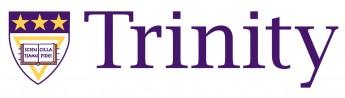 PRR Reading MethodPRR (Preview, Read actively, Review [or Recall]) is a reading method to help improve your reading comprehension when the text is essential to learning such as when preparing for an exam.Step 1Preview gives your mind a structure and framework for the reading and will help you organize components of the text.Look over the chapter or reading passagePay attention to title, subtitles, summary, diagrams, charts, vocabulary and bolded words/phrases, etc.Create questions using the title/heading, subtitles/subheadingsStep 2Read actively to engage with the reading content and better understand the information; this reduces boredom and increases retention.Set realist time and page goals for your reading sessionDivide reading into sections for better understanding – chunking Ask yourself questions that you developed during your previewAlso ask yourself the 5 Ws (who, what, where, why, how) Step 3Recall (or review) the questions you developed during the preview immediately following your reading session.Using your own words mentally recall or recite answers to the questions you created Take notes or record your answers (use form on the reverse side to practice)Practice your recall with a friend